ESCUELA SUPERIOR POLITECNICA DEL LITORALFACULTAD DE INGENIERIA EN ELECTRICIDAD Y COMPUTACIONLICENCIATURA EN REDES Y SISTEMAS OPERATIVOSQoS & MULTICASTINGII TERMINO 2013-2014                           SEGUNDA EVALUACIONNOMBRE: …………………………………………………………………………….…1.- ¿Que función realiza la técnica de LFI? Explíquela brevemente  (8 pts)
2.- Explique brevemente que es AutoQoS, que podemos obtener y que tipos existen. (8 pts)3.- Explique cómo es la base del funcionamiento de Policing y Shaping (8 pts)4.- ¿En la siguiente captura es factible una óptima comunicación para VoIP, de acuerdo a los parámetros de la figura y por qué? (8 pts)Reply from 98.138.252.30: bytes=32 time=113ms TTL=44Reply from 98.138.252.30: bytes=32 time=142ms TTL=46Reply from 98.138.252.30: bytes=32 time=199ms TTL=45Reply from 98.138.252.30: bytes=32 time=210ms TTL=45Reply from 98.138.252.30: bytes=32 time=181ms TTL=45Reply from 98.138.252.30: bytes=32 time=194ms TTL=45Reply from 98.138.252.30: bytes=32 time=157ms TTL=46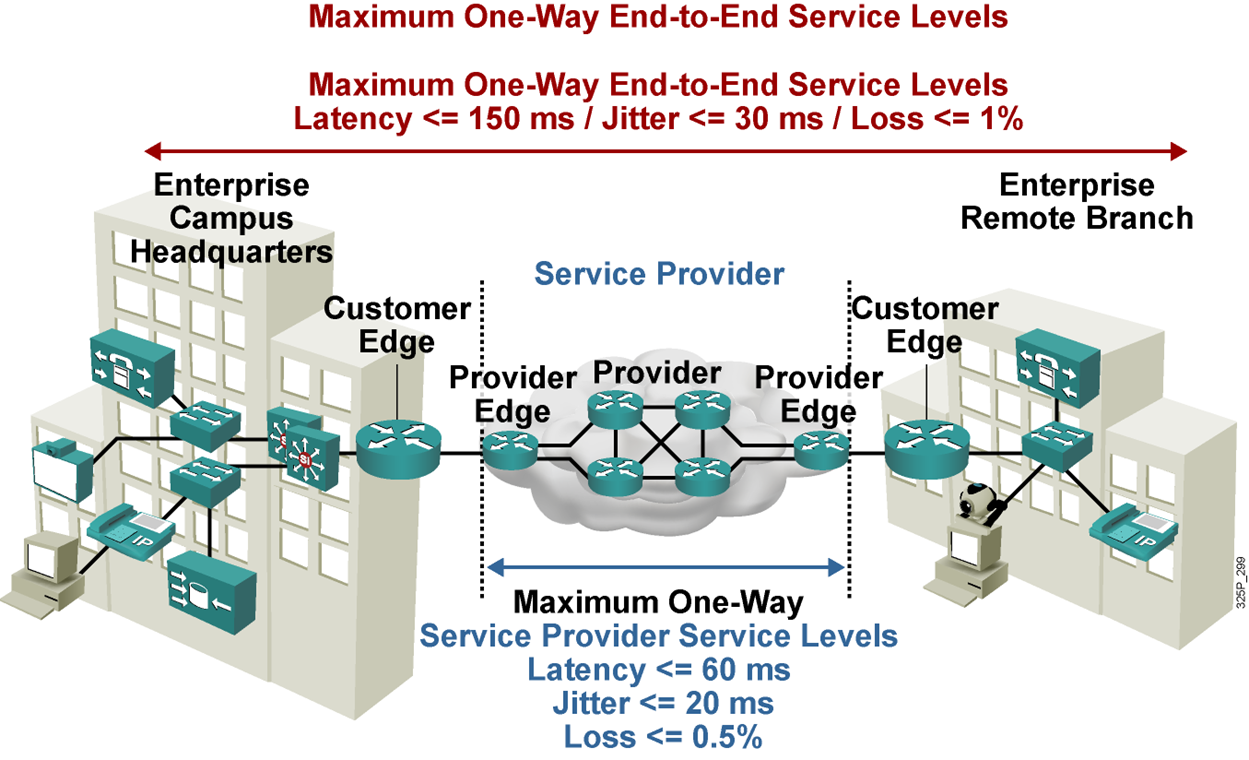 5.- ¿A qué se denomina TOS Reflection en QoS para MPLS? (8 pts)6.-  ¿En Internet puede existir QoS y por qué? (8 pts)7.- ¿Qué políticas de QoS  aplicamos en los switches de acceso y distribución, en los switches de Core se aplican funciones de Qos, y por qué?? (8  Pts)7.- ¿Qué acciones se pueden realizar en las zonas de conform y exceed para la técnica de Policing? (4 pts)